NAGYKOVÁCSI NAGYKÖZSÉG ÖNKORMÁNYZATAPÉNZÜGYI BIZOTTSÁGELNÖKEMEGHÍVÓ Nagykovácsi Nagyközség ÖnkormányzatánakPénzügyi bizottsága üléséreAz ülés helye: 	Öregiskola Közösségi Ház és Könyvtár Időpontja: 	2023. február 20. (hétfő) 17 óra 45 percNapirend:Nyílt ülés:Döntés a Nagykovácsi Kispatak Óvoda Száva utcai Tagóvodájának bezárásáról E – 20Előterjesztő: Kiszelné Mohos Katalin polgármesterElőadó: dr. Halmosi-Rokaj Odett aljegyzőTárgyalja: HB, PBDöntés a praxisközösség kérelméről E – 22Előterjesztő: Kiszelné Mohos Katalin polgármesterElőadó: Grégerné Papp Ildikó jegyzőTárgyalja: PBDöntés az Elamen Zrt. vállalkozási szerződés módosítás iránti kérelméről E – 21Előterjesztő: Kiszelné Mohos Katalin polgármesterElőadó: dr. Halmosi-Rokaj Odett aljegyzőTárgyalja: PBNagykovácsi Nagyközség Önkormányzata adósságot keletkeztető ügyleteiből eredő fizetési kötelezettségeinek megállapítása E – 17Előterjesztő: Kiszelné Mohos Katalin polgármesterElőadó: Perlaki Zoltán osztályvezetőTárgyalja: PBDöntés Nagykovácsi Nagyközség Önkormányzatának 2023. évi költségvetéséről E – 19Előterjesztő: Kiszelné Mohos Katalin polgármesterElőadó: Grégerné Papp Ildikó jegyző, Perlaki Zoltán osztályvezetőTárgyalja: ÜB, PBPolgármester tájékoztatója az Önkormányzat vagyonának előző évi hasznosításáról és vagyoni helyzete alakulásáról E – 18Előterjesztő: Kiszelné Mohos Katalin polgármesterElőadó: Perlaki Zoltán osztályvezetőTárgyalja: PBA Nagykovácsi, Kossuth Lajos u. 56/2. szám alatt található üzlethelyiség (volt KMB) iroda bérbeadásáról E – 15Előterjesztő: Kiszelné Mohos Katalin polgármesterElőadó: Karajzné Illinger Enikő osztályvezetőTárgyalja: PBNagykovácsi, 2023. február 16. Honti Zoltán sk.											elnök	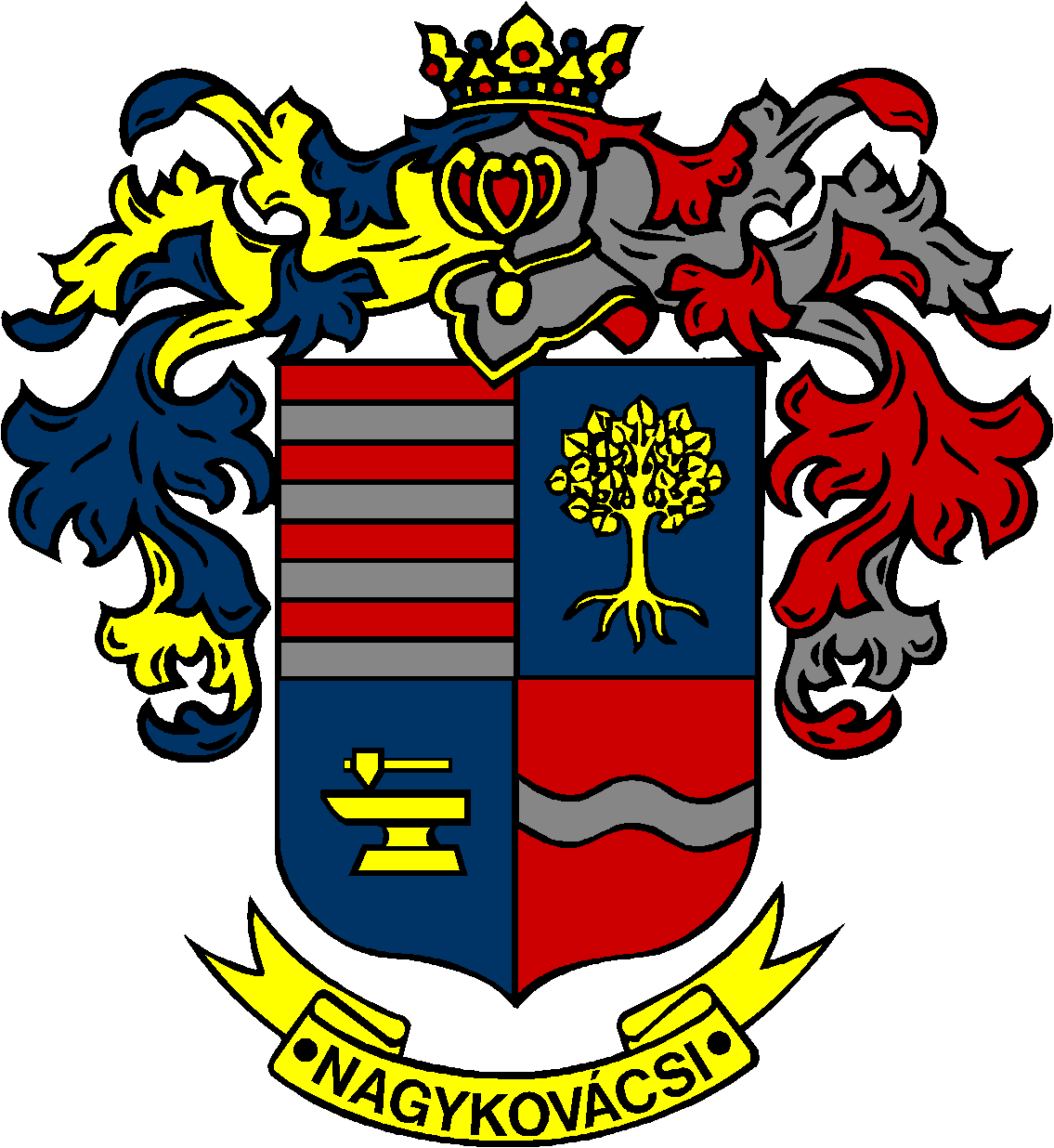 